向华为学增长—导向冲锋，群体奋斗的激励机制
培训时间：2天1晚
培训费用：5980元/人，16800元/3人（含3餐，含税）学习对象：老板及携核心高管团队学习方式：团队研讨共创，专家点评输出课程背景：企业绩效激励管理之痛1、杀鸡取卵现象严重，持续增长乏力，绩效考核只关注财务成功，没有牵引战略目标2、销售铁军变雇佣军，销售人员只做提成相关工作，只摘果子不种树3、人均薪酬增长慢，员工抱怨多，薪酬总包增速快于公司利润增速，采用人海战术人效不增长。根因1.缺乏完整价值链导致的评价、分配不合理2.人头制、提成制奖金缺乏顶层的工资包、奖金包统筹，无法有效提升人效优秀企业破局方法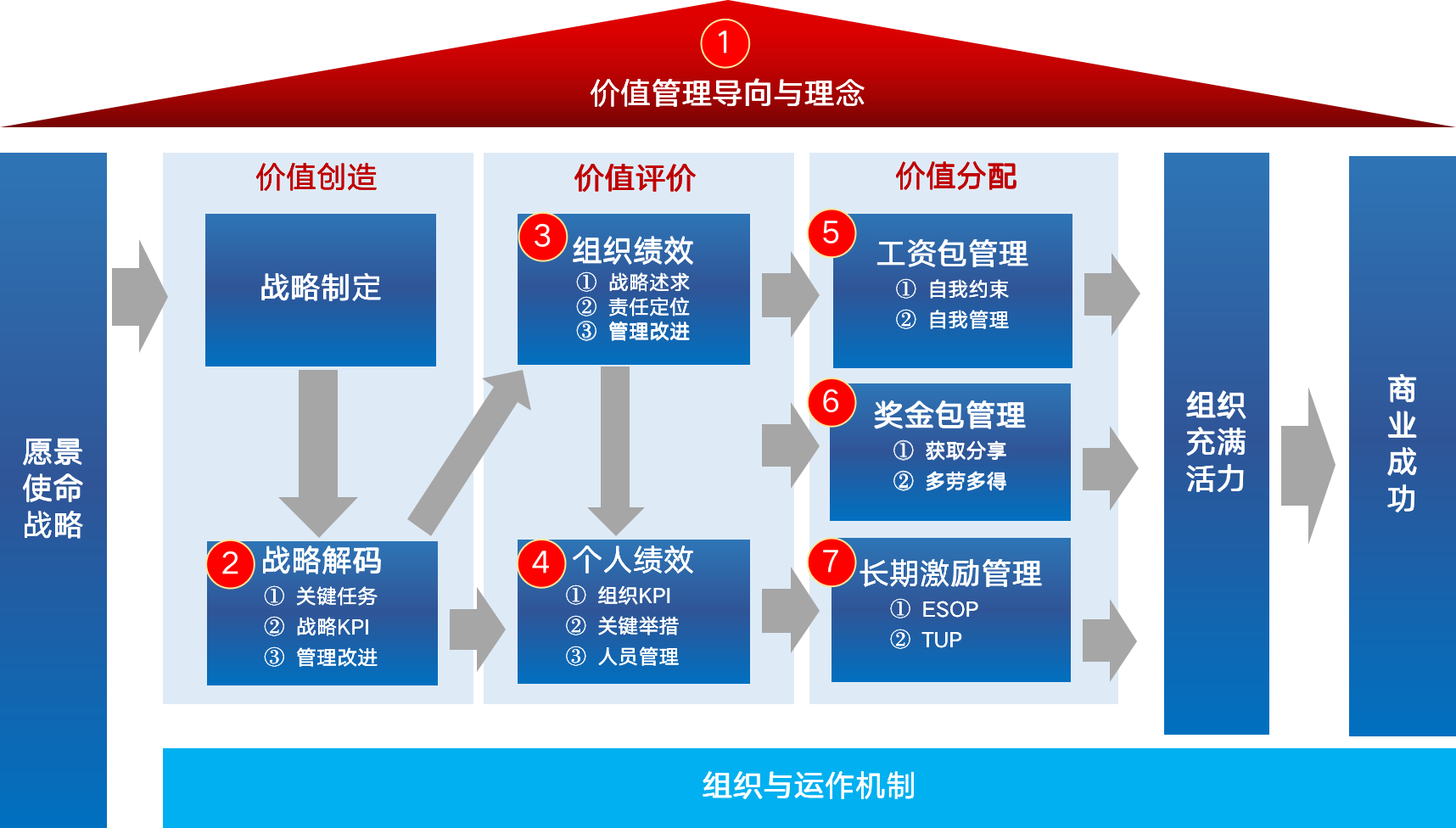 1.通过战略解码，将公司战略到组织绩效，实现外部压力无衰减的内部传递。2.通过组织绩效设计，基于部门价值定位和战略诉求，输出组织绩效方案。3.通过工资包设计，建立公司、部门效率模型和工资包，分灶吃饭、自我约束、自我管理。4.通过奖金包设计，建立公司、体系、部门、个人四级奖金包，获取分享、多劳多得、拉开差距。5.通过长期激励管理，使员工为企业长期奉献，共享经营带来的效益独特价值1.高管团队共识价值创造、评价与分配的理念，统一思想和语言2.掌握华为激发组织活力的底层逻辑和“力出一孔、利出一孔”的精髓所在。3.实战商业领袖成功专家现场辅导，共输出绩效激励 1.0 版本方案课程大纲一、课程导入-公司战略解码，实现内部有效传递1、方向大致正确，组织充满活力2、价值链管理：全力创造价值、正确评价价值、合理分配价值二、我们如何评定组织经营情况-组织绩效管理1、组织绩效考核的工具2、组织绩效考核的四个要素：①考什么？	②目标怎么定？	③结果怎么评？	④结果怎么用？  3、组织绩效考核的常见问题研讨 1：设计典型部门的组织绩效方案部门组织绩效关键输入产品线、销售、供应链三、我们如何评定个人能力-个人绩效管理1、个人绩效管理考核工具2、不同人群的考核方法3、个人绩效管理结果应用四、我们如何激励员工-全面回报体系1、产品线、区域、BG 都是利润中心，90%的员工都在经营单元2、授权授责/权力制衡，让各级组织自己挣钱、自己分钱3、激励政策导向：导向队伍的奋斗和冲锋，导向企业的可持续发展五、如何在组织内公平分配-工资包管理1、工资管理原则：以岗定级，以级定薪，人岗匹配，易岗易薪2、工资包管理：经营性工资包弹性管控，战略性工资包量入为出3、工资包管控指标：区分责任中心+区分产业周期研讨 2：分灶吃饭的工资包设计公司过去三年薪酬包分析与未来三年薪酬包规划公司年度人员预算/工资包的管控总体要求各预算单元分灶，工资包管控指标和管控要求六、我们如何长期激励-奖金包管理1、奖金的“授予制”与“获取分享制”	2、奖金架构：经营奖金+战略奖金3、获取分享制的奖金包设计：公司→体系→组织	4、奖金到个人：组织→主管+员工研讨 3：获取分享的奖金包设计公司-体系-部门，三级分享体系划分	2）公司奖金包设计与体系分享比例设计3）部门奖金包设计，奖金生成公式及权重	4）部门负责人火车头奖金方案设计授课专家解老师华为组织管理专家二十年华为公司任职经验管理奖“李冰奖”获得者前华为全球技术服务部人才管理部长原创输出多篇管理文章被任正非总转发华为内部全体干部学习【专家简介】2001年加入华为公司，历任XXX,XXXX,XXX等，任职期间，在地区部考核激励建设项目担任项目经理，在人数不变的前提下实现销售收入从6亿美金增长至22亿美金。担任华为全球技术服务部数字化转型项目，人才的数字化转型模块负责人。为全球技术服务部的数字化转型打下了坚实的基础。组织制定《GTS租赁人员管理规定》，10年来一直被沿用，并在全华为公司推广。并独创干部管理“三三制”，4年时间地区部部长级干部需总部每年输入10人，变为向总部输出部长级干部15人。【擅长领域】企业文化，干部管理，绩效与激励，人才数字化转型。